Ո Ր Ո Շ ՈՒ Մ
29 մայիսի 2023 թվականի   N 825 ՎԱՆԱՁՈՐ ՔԱՂԱՔԻ ԶՈՐԱՎԱՐ ԱՆԴՐԱՆԻԿԻ ՓՈՂՈՑ 1/8 ՀԱՍՑԵՈՒՄ ԳՏՆՎՈՂ, ՎԱՆԱՁՈՐ ՀԱՄԱՅՆՔԻ ՍԵՓԱԿԱՆՈՒԹՅՈՒՆԸ ՃԱՆԱՉՎԱԾ ՀՈՂԱՄԱՍԸ ՄԱՆՈՒՇԱԿ ԴՈԼՄԱԶՅԱՆԻՆ ԿԱՌՈՒՑԱՊԱՏՄԱՆ ԻՐԱՎՈՒՆՔՈՎ ՏՐԱՄԱԴՐԵԼՈՒ ՄԱՍԻՆ Հիմք ընդունելով Մանուշակ Միշիկի Դոլմազյանի 20․03․2023 թվականի թիվ 4393 դիմումը, Վանաձոր hամայնքի անվամբ անշարժ գույքի նկատմամբ իրավունքների պետական գրանցման թիվ 18052023-06-0058 վկայականը, ղեկավարվելով ՀՀ հողային օրենսգրքի 481-րդ հոդվածով և 76-րդ հոդվածի 2-րդ մասով, ՀՀ կառավարության 12.04.2001թ. թիվ 286 որոշմամբ հաստատված կարգի 46.2-րդ կետի ա) ենթակետով՝ որոշում եմ.1. Վանաձոր քաղաքի Զորավար Անդրանիկի փողոց 1/8 հասցեում գտնվող, ՀՀ հողային օրենսգրքի 60-րդ հոդվածով սահմանված հողամասերի թվին դասվող համայնքային սեփականություն հանդիսացող 13․2քմ մակերեսով հողամասը, համաձայն Վանաձոր համայնքի անվամբ անշարժ գույքի նկատմամբ իրավունքների պետական գրանցման թիվ 18052023-06-0058 վկայականի, կառուցապատման իրավունքով, 5 տարի ժամկետով տրամադրել Մանուշակ Դոլմազյանին` տաղավար կառուցելու նպատակով: 2. Վանաձորի համայնքի  ղեկավարին՝  Մանուշակ Միշիկի Դոլմազյանի  հետ  ՀՀ օրենսդրությամբ սահմանված կարգով կնքել   հողամասի   կառուցապատման իրավունքի տրամադրման պայմանագիր, 1.0քմ մակերեսով հողամասի համար ամսական վճարը սահմանելով 600 (վեց հարուր) ՀՀ դրամ, իսկ  համայնքապետարանի աշխատակազմի եկամուտների հաշվառման, հավաքագրման և գովազդի բաժնին հաշվառել վերոնշյալ պայմանագիրը։ՀԱՄԱՅՆՔԻ ՂԵԿԱՎԱՐԻՊԱՇՏՈՆԱԿԱՏԱՐ`     ԱՐԿԱԴԻ ՓԵԼԵՇՅԱՆՃիշտ է՝ԱՇԽԱՏԱԿԱԶՄԻ  ՔԱՐՏՈՒՂԱՐԻ ԺԱՄԱՆԱԿԱՎՈՐ ՊԱՇՏՈՆԱԿԱՏԱՐ					Հ.ՎԻՐԱԲՅԱՆ
ՀԱՅԱՍՏԱՆԻ ՀԱՆՐԱՊԵՏՈՒԹՅԱՆ ՎԱՆԱՁՈՐ ՀԱՄԱՅՆՔԻ ՂԵԿԱՎԱՐ
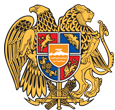 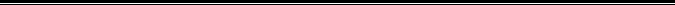 Հայաստանի Հանրապետության Լոռու մարզի Վանաձոր համայնք
Ք. Վանաձոր, Տիգրան Մեծի 22, Ֆաքս 0322 22250, Հեռ. 060 650044, 060 650040 vanadzor.lori@mta.gov.am, info@vanadzor.am